Olaloa　YOSHIHAMA第3回パン教室～親子でスコーン作り～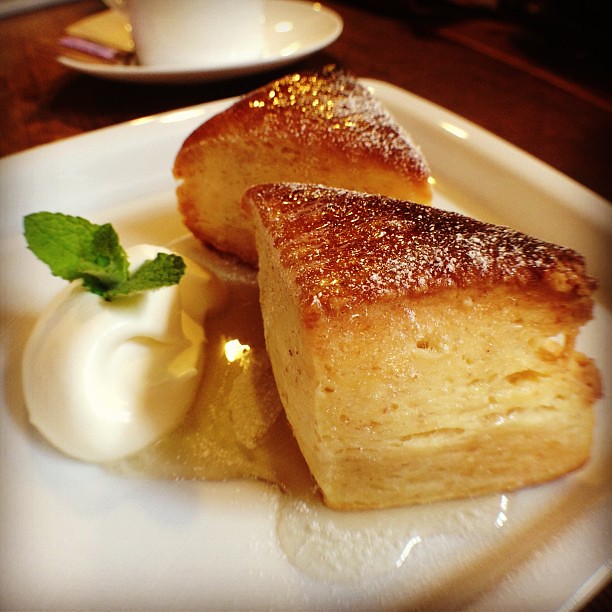 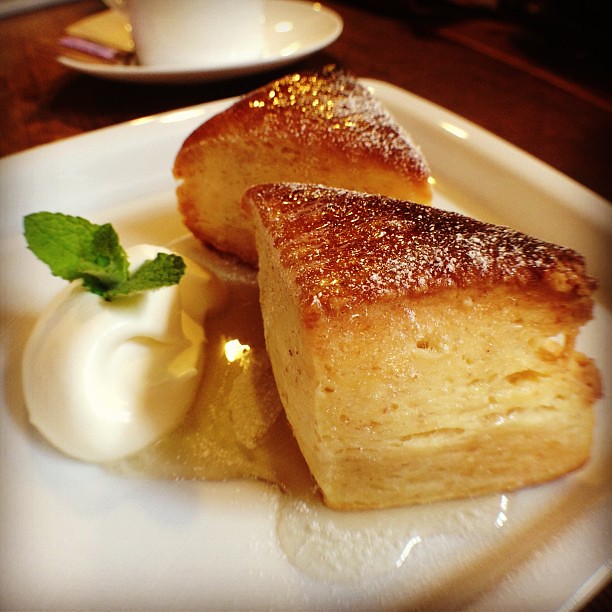 簡単レシピで応用いろいろ❣お子様と一緒に捏ねて焼くだけ、季節のフルーツをトッピングでおやつやパーティーにも素敵な一品に!!日時：11月13日（日）13:00～14:30場所：オラロアヨシハマ店内レッスン料：\2000（スコーン6個・材料費・税込）＊親子・一人参加同価格です。焼きたてスコーンお土産❣